2017 YILI TEKNİK DESTEK PROGRAMI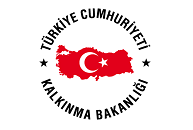 EĞİTİM MÜFREDATI (EK-D)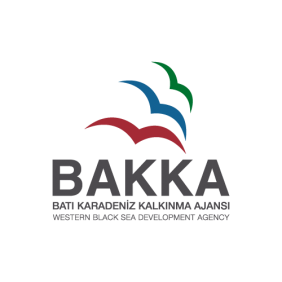 Kurum Yetkilisi - İsim - İmzaKaşe/MühürEğitimin KonusuEğitimin Süresi (gün)Günlük Ders SaatiToplam Ders Saati1. Konu Başlığı1.1. Alt Konu Başlığı (varsa)………………2. Konu Başlığı2.1. Alt Konu Başlığı (varsa)………………………………